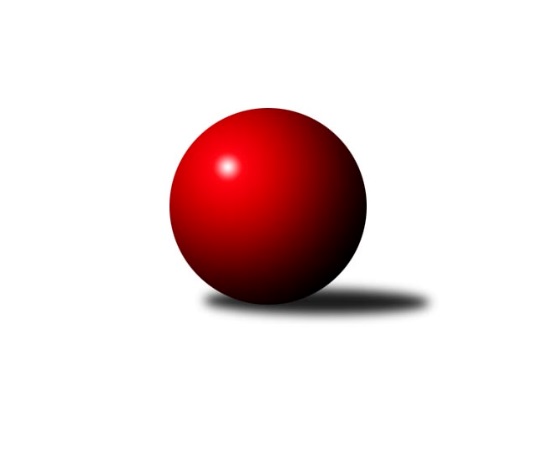 Č.4Ročník 2023/2024	8.10.2023Nejlepšího výkonu v tomto kole: 2851 dosáhlo družstvo SK Podlužan Prušánky CJihomoravský KP1 jih 2023/2024Výsledky 4. kolaSouhrnný přehled výsledků:TJ Sokol Vracov B	- KK Jiskra Čejkovice	2:6	2604:2645	6.0:6.0	6.10.TJ Sokol Mistřín C	- TJ Lokomotiva Valtice B	7:1	2732:2547	8.0:4.0	6.10.SK Baník Ratíškovice B	- TJ Jiskra Kyjov	6:2	2706:2393	9.0:3.0	6.10.SK Podlužan Prušánky C	- KK Sokol Litenčice	6:2	2851:2687	7.0:5.0	6.10.TJ Sokol Šanov C	- TJ Sokol Kuchařovice	2:6	2540:2626	5.0:7.0	7.10.TJ Sokol Vážany	- SKK Dubňany B	5:3	2617:2617	8.0:4.0	8.10.Tabulka družstev:	1.	TJ Sokol Vážany	4	3	1	0	21.0 : 11.0 	34.5 : 13.5 	 2582	7	2.	KK Jiskra Čejkovice	4	3	0	1	21.0 : 11.0 	25.0 : 23.0 	 2555	6	3.	TJ Sokol Kuchařovice	4	3	0	1	20.0 : 12.0 	27.5 : 20.5 	 2573	6	4.	SK Podlužan Prušánky C	4	2	1	1	18.5 : 13.5 	26.5 : 21.5 	 2629	5	5.	SK Baník Ratíškovice B	4	2	0	2	18.5 : 13.5 	24.5 : 23.5 	 2711	4	6.	TJ Jiskra Kyjov	4	2	0	2	13.0 : 19.0 	14.5 : 33.5 	 2431	4	7.	TJ Sokol Mistřín C	3	1	1	1	12.0 : 12.0 	16.0 : 20.0 	 2555	3	8.	SKK Dubňany B	4	1	1	2	16.5 : 15.5 	26.5 : 21.5 	 2586	3	9.	TJ Sokol Šanov C	4	1	1	2	14.0 : 18.0 	23.5 : 24.5 	 2676	3	10.	TJ Sokol Vracov B	4	1	0	3	12.5 : 19.5 	25.5 : 22.5 	 2509	2	11.	TJ Lokomotiva Valtice B	4	1	0	3	9.0 : 23.0 	18.5 : 29.5 	 2496	2	12.	KK Sokol Litenčice	3	0	1	2	8.0 : 16.0 	13.5 : 22.5 	 2558	1	 TJ Sokol Vážany	2617	5:3	2617	SKK Dubňany B	Radim Kroupa	 	 187 	 243 		430 	 1:1 	 425 	 	226 	 199		Ladislav Teplík	Jozef Kamenišťák	 	 235 	 213 		448 	 2:0 	 406 	 	207 	 199		Aleš Jurkovič	Petr Sedláček	 	 221 	 207 		428 	 0:2 	 494 	 	243 	 251		Václav Kratochvíla	Radek Loubal	 	 199 	 193 		392 	 1:1 	 430 	 	181 	 249		Pavel Antoš *1	Petr Malý	 	 223 	 242 		465 	 2:0 	 434 	 	211 	 223		Martin Mačák	Josef Kamenišťák	 	 236 	 218 		454 	 2:0 	 428 	 	220 	 208		Zdeněk Kratochvílarozhodčí: Jan Kovář
střídání: *1 od 35. hodu Pavel HolomekNejlepší výkon utkání: 494 - Václav Kratochvíla5. kolo14.10.2023	so	16:30	KK Jiskra Čejkovice - TJ Sokol Vážany	